СОВЕТ ДЕПУТАТОВМУНИЦИПАЛЬНОГО ОБРАЗОВАНИЯ                                                                                          СОВЕТСКИЙ СЕЛЬСОВЕТ БУГУРУСЛАНСКОГО РАЙОНА ОРЕНБУРГСКОЙ ОБЛАСТИ(3 созыв)РЕШЕНИЕ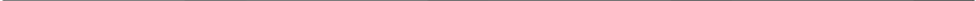 15.10.2019                                                                                                     № 127Об индексации заработной платы лиц, замещающих муниципальныедолжности, муниципальных служащих в муниципальном образовании«Советский сельсовет» Бугурусланского района Оренбургской областиВ соответствии с Федеральным законом от 2 марта . № 25-ФЗ (редакция от 27.12.2018) «О муниципальной службе в Российской Федерации», решением Совета депутатов Советского сельсовета от 26.12.2018 № 109 «О бюджете муниципального образования «Советский сельсовет» на 2019 год и на плановый период 2020 и 2021 годов» и в целях обеспечения социальных гарантий работникам муниципального образования «Советский сельсовет» Совет депутатов РЕШИЛ:1. Проиндексировать с 1 октября . на 4,3 процента размеры  должностных окладов лиц, замещающих муниципальные должности, муниципальных служащих и лиц, исполняющих обязанности по техническому обеспечению деятельности органов местного самоуправления в Советском сельсовете Бугурусланского района Оренбургской области.2. Внести в решение Совета депутатов от 28.12.2012 № 77 «О денежном содержании лиц, замещающих муниципальные должности в муниципальном образовании «Советский сельсовет» Бугурусланского района Оренбургской области» следующее изменения:2.1. Приложение 1 к Положению «О денежном содержании лиц, замещающих муниципальные должности в муниципальном образовании «Советский сельсовет» Бугурусланского района Оренбургской области» изложить в новой редакции согласно приложению № 1.3. Внести в решение Совета депутатов от 28.12.2012 № 76 «О денежном содержании муниципальных служащих и лиц, исполняющих обязанности по техническому обеспечению деятельности органов местного самоуправления в муниципальном образовании «Советский сельсовет» Бугурусланского района следующее изменения:3.1. Приложения 1 к Положению «О денежном содержании муниципальных служащих в муниципальном образовании «Советский сельсовет» Бугурусланского районе Оренбургской области» изложить в новой редакции согласно приложению № 2.4. Установить, что при повышении окладов, предусмотренных  настоящим решением, размеры должностных окладов подлежат округлению до целого рубля в сторону увеличения.5. Контроль за исполнением настоящего решения возложить на главу муниципального образования «Советский сельсовет».6. Решение вступает в силу со дня его официального опубликования (обнародования) и распространяется на правоотношения, возникшие с 01 октября 2019 года.Глава муниципального образования –Председатель Совета депутатов		                                      Н.Н.Семагин						       Разослано: в дело, администрацию района,  прокуратуру, бухгалтерию.Приложение № 1к Положению «О денежном содержании лиц, замещающих муниципальные должности в муниципальном образовании «Советский сельсовет» Бугурусланского района Оренбургской области»15.10.2019 № 127Размеры должностных окладов лиц, замещающих муниципальные должности в муниципальном образовании «Советский сельсовет»Приложение № 2к Положению «О денежном содержании  муниципальных служащих в муниципальном                                                               образовании «Советский сельсовет» Бугурусланского района Оренбургской области»15.10.2019 № 127Размеры должностных окладовмуниципальных служащих в муниципальном образовании«Советский  сельсовет» Бугурусланского районаОренбургской областиЧисленность населения (тыс.чел.)должностной оклад (руб.)Численность населения (тыс.чел.)должностной оклад (руб.)Численность населения (тыс.чел.)должностной оклад (руб.)Численность населения (тыс.чел.)должностной оклад (руб.)Численность населения (тыс.чел.)должностной оклад (руб.)До 0,5 05-1,51,5-2,52,5-5Свыше 5Глава муниципального образования9 05610 06312 07413 07915 092Депутат представительного органа местного самоуправления (осуществляющий депутатскую деятельность на профессиональной постоянной основе)6 0387 0437 07437 8279 056Наименование должностиЧисленность населения (тыс.чел.)должностной оклад (руб.)Численность населения (тыс.чел.)должностной оклад (руб.)Численность населения (тыс.чел.)должностной оклад (руб.)Численность населения (тыс.чел.)должностной оклад (руб.)Численность населения (тыс.чел.)должностной оклад (руб.)Наименование должностидо 0,50,5-1,51,5-2,52,5-5свыше 5Заместитель главы администрации муниципального образования9 05910 06312 075Ведущий специалист8 049Специалист 1 категории6 0386 0387 0438 049Специалист 2 категории5 0305 0305 0306 0386 038Глава населенного пункта, за исключением относящихся к должностным лицам территориального общественного самоуправления6 0386 038